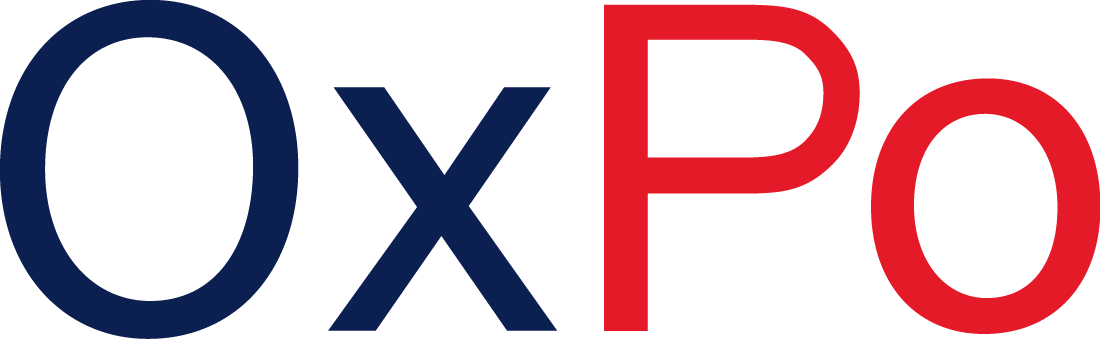 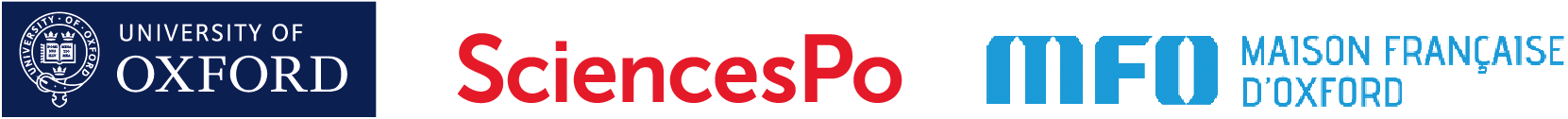 PhD students and postdoctoral candidatesOxPo Visitor Scheme Application FormThis form should be completed only after reading the OxPo Academic Exchanges information document for prospective visiting students and post-docs. This form should be submitted to oxpo@politics.ox.ac.uk, by 11 March 2024. For more information about OxPo, contact: OxPo Administrator, DPIR, Oxford, at oxpo@politics.ox.ac.ukHave you:Email the OxPo Visitor Scheme Application Form (as a Microsoft Word document) to oxpo@politics.ox.ac.uk, by 11 March 2024. For more information about OxPo email oxpo@politics.ox.ac.ukA - Personal Details A - Personal Details A - Personal Details Title:      Surname:      Surname:      Forename(s):      Forename(s):      Forename(s):      Home Institution and Department:      Home Institution and Department:      Home Institution and Department:      Name of Supervisor at Home Institution:      Name of Supervisor at Home Institution:      Name of Supervisor at Home Institution:      Title of Thesis:      Title of Thesis:      Title of Thesis:      Planned date of defence of Thesis:      Planned date of defence of Thesis:      Planned date of defence of Thesis:      Email address:      Email address:      Email address:      I am a national of the European Economic Area (EEA) or Switzerland:     Yes       No                                   (if not, in the event you are offered a place on the OxPo visitor scheme, you may need to apply for a visa before travelling. Please note that OxPo student visitors who require a visa may only study in the UK for a period of six months or less and will need to enter the country as a Short-Term Student (Student Visitor). We do not admit OxPo student visitors under the UK Tier 4 (General) Student route, since this would create fee liabilities for the visitors.)I am a national of the European Economic Area (EEA) or Switzerland:     Yes       No                                   (if not, in the event you are offered a place on the OxPo visitor scheme, you may need to apply for a visa before travelling. Please note that OxPo student visitors who require a visa may only study in the UK for a period of six months or less and will need to enter the country as a Short-Term Student (Student Visitor). We do not admit OxPo student visitors under the UK Tier 4 (General) Student route, since this would create fee liabilities for the visitors.)I am a national of the European Economic Area (EEA) or Switzerland:     Yes       No                                   (if not, in the event you are offered a place on the OxPo visitor scheme, you may need to apply for a visa before travelling. Please note that OxPo student visitors who require a visa may only study in the UK for a period of six months or less and will need to enter the country as a Short-Term Student (Student Visitor). We do not admit OxPo student visitors under the UK Tier 4 (General) Student route, since this would create fee liabilities for the visitors.)B - Details of planned visitB - Details of planned visitB - Details of planned visitName of Sponsor(s)/Potential Supervisor in Host Institution (in Oxford: DPIR, Sociology, History, Social policy and Intervention; in one of the Research Centres of Sciences Po:      Please note that you need to contact your potential supervisor in advance of submitting your application and obtain their approval. Name of Sponsor(s)/Potential Supervisor in Host Institution (in Oxford: DPIR, Sociology, History, Social policy and Intervention; in one of the Research Centres of Sciences Po:      Please note that you need to contact your potential supervisor in advance of submitting your application and obtain their approval. Name of Sponsor(s)/Potential Supervisor in Host Institution (in Oxford: DPIR, Sociology, History, Social policy and Intervention; in one of the Research Centres of Sciences Po:      Please note that you need to contact your potential supervisor in advance of submitting your application and obtain their approval. Start date (be as specific as possible):      Start date (be as specific as possible):      End date:      My research is in: Politics                                   International Relations  Sociology  Modern European History  Social Policy and Intervention  Other  If Other:      My research is in: Politics                                   International Relations  Sociology  Modern European History  Social Policy and Intervention  Other  If Other:      My research is in: Politics                                   International Relations  Sociology  Modern European History  Social Policy and Intervention  Other  If Other:      The Sciences Po research centre /Oxford department (DPIR, Sociology, History, SPI) you would like to be associated to during your OxPo exchange:      The Sciences Po research centre /Oxford department (DPIR, Sociology, History, SPI) you would like to be associated to during your OxPo exchange:      The Sciences Po research centre /Oxford department (DPIR, Sociology, History, SPI) you would like to be associated to during your OxPo exchange:      C – Work plan and Research Statement – Letter of MotivationC – Work plan and Research Statement – Letter of MotivationC – Work plan and Research Statement – Letter of MotivationPlease indicate what you intend to do during your visit. Highlight your research project or purpose of the application to the exchange scheme, i.e. how will the exchange further your research plans? Maximum 2 A4 pages - please enter your response here, do not send as a separate attachmentPlease indicate what you intend to do during your visit. Highlight your research project or purpose of the application to the exchange scheme, i.e. how will the exchange further your research plans? Maximum 2 A4 pages - please enter your response here, do not send as a separate attachmentPlease indicate what you intend to do during your visit. Highlight your research project or purpose of the application to the exchange scheme, i.e. how will the exchange further your research plans? Maximum 2 A4 pages - please enter your response here, do not send as a separate attachmentD – CV (Maximum 2 A4 pages). Please enter your CV here, do not send as a separate attachmentD – CV (Maximum 2 A4 pages). Please enter your CV here, do not send as a separate attachmentD – CV (Maximum 2 A4 pages). Please enter your CV here, do not send as a separate attachmentCompleted the whole form?Checked whether you need a visa? Which countries are affected by the "Etudes en France" (Studying in France) procedure? | Campus FranceCheck if you need a UK visa - GOV.UK (www.gov.uk) and Immigration Rules Appendix Visitor: Visa national list - Immigration Rules - Guidance - GOV.UK (www.gov.uk)